ОБЩЕСТВЕННЫЙ СОВЕТ
ПРИ АДМИНИСТРАЦИИ МУНИЦИПАЛЬНОГО РАЙОНА
«ГОРОД ЛЮДИНОВО И ЛЮДИНОВСКИЙ РАЙОН»Резолюция №4  по итогам заседания круглого стола Общественного Совета при администрации муниципального района «Город Людиново и Людиновский район»==========================================================          Г.Людиново                                                                                             «12»  апреля  2022 года12 апреля 2022 года состоялось заседание круглого стола Общественного Совета при администрации МР «Город Людиново и Людиновский район» на тему: «О реализации муниципальной программы «Укрепление здоровья населения муниципального района «Город Людиново и Людиновский район».В работе заседания  приняли  участие представители органов власти,  ГБУЗ КО «ЦМБ №2», члены Общественного Совета при администрации МР «Город Людиново и Людиновский район»,  члены Молодёжного Совета при  Людиновском Районном Собрании, представители городских  общественных организаций и средств массовой информации.Заслушав  и обсудив   доклады    ответственных исполнителей  муниципальной  программы «Укрепление здоровья населения муниципального района «Город Людиново и Людиновский район», Участники круглого стола Отмечают:Муниципальная программа «Укрепление здоровья населения муниципального района «Город Людиново и Людиновский район» утверждена Постановлением администрации муниципального района №234 от 02.03.2020 года, рассчитана до 2026 года.Основной целью Программы является  увеличение продолжительности жизни населения муниципального района и снижение смертности жителей трудоспособного возраста за счёт формирования здорового образа жизни  и профилактики заболеваний.  Программой предусмотрен перечень программных мероприятий для её участников.Выполняются поставленные Программой задачи  по росту  популяризации спорта. Увеличивается доля  населения, систематически занимающегося физической культурой и спортом: в 2020 году – 43,5 %, в 2021 году- 48,1%.Выполнена задача Программы  по увеличению  количества населения, охваченного диспансеризацией и ежегодными профилактическими медицинскими осмотрами: в 2020 году – 108%, в 2021 году – 120%.За 2020  год увеличилось на 50 количество волонтёров, привлекаемых к проведению мероприятий Программы: на 01.01.2020 г – 500 человек, за 2020 год – 550 человек.Однако, в 2021 году данный индикатор программы не выполнен, т.к.  остался на уровне 550 человек, когда в программе значится 600 человек.На данном этапе реализации Программы не достигнута основная цель: увеличение продолжительности жизни населения и снижение смертности жителей трудоспособного возраста. В 2021 году смертность населения увеличилась по сравнению с 2020 годом на 12,5%. Смертность трудоспособного населения в 2020 году у мужчин составила 9,7 на 1000 трудоспособного населения при целевом показателе 10,8, у женщин 3,3 на 1000 при целевом показателе 3,62. В 2021 году смертность трудоспособного населения у мужчин составила 12,5 на 1000 трудоспособного населения (при целевом показателе 10,2), у женщин смертность трудоспособного населения 4,0 на 1000(при целевом показателе 3,57).На повышение смертности повлиял COVID-19 (в 2021году умерло 107 человек). Среди причин смертности  всё чаще называются диагнозы: алкогольный цирроз печени, алкогольная кардиомиопатия, отравление суррогатами алкоголя, токсическая энцефалопатия.Не выполняются по понятным причинам советы медицинских специалистов и по формированию у пациентов пожилого возраста системы здорового питания.ЦМБ№2 испытывает дефицит врачебных кадров, в первую очередь врачей- участковых терапевтов (на 15 терапевтических участках работают 8 терапевтов).Усилия администрации ЦМБ№2 по привлечению кадров пока не дают положительных результатов. Из информации, полученной Общественным Советом от  исполнителей муниципальной программы, следует, что наиболее широко, многогранно работу по профилактике здорового образа жизни среди населения муниципального района проводят учреждения культуры, отдел спорта, туризма, молодёжной политики администрации МР  совместно с МКУ «СШ» Спорт».  В учреждениях культуры за 2020-2021  было проведено 371 мероприятие, направленное на здоровый образ жизни, которые посетило около 10000 человек.  Кроме того, на официальных сайтах  и на страницах в социальных сетях учреждений культуры размещались информационно- познавательные публикации о здоровом образе жизни, о вреде наркомании, алкоголя, табакокурения. Проводились выставки детских рисунков, конкурсы детских плакатов на данную тематику. Отделом спорта, туризма, молодёжной политики администрации МР совместно со спортивной школой «Спорт»  за 2021 год проведено 107 официальных спортивных мероприятия, в т.ч. этапы всероссийских соревнований лыжня России, кросс нации и областных по карате, футболу, волейболу, самбо, Международные Дни борьбы с наркоманией, отказа от курения, борьбы со СПИДом, спартакиады, эстафеты, велопробеги, весёлые старты, спортивно-игровые программы, соревнования среди дворовых команд,  недели здоровья,  мероприятия по выполнению нормативов ВФСК «Готов к труду и обороне». В предоставленных  Общественному Совету информациях об исполнении мероприятий Программы другими ответственными участниками чувствуется несколько  формальный подход к исполнению ими указанных мероприятий. Однодневные в течение года  акции по проведению Международных Дней борьбы с наркоманией, отказа от курения, борьбы со СПИДом, несомненно, проводить необходимо. И эти мероприятия проходят. Но они не обеспечивают желаемого результата. Результативнее для формирования у детей и подростков мотивации к здоровому образу жизни и достижения положительных результатов  будет являться системный подход к решению задач муниципальной программы, проведение индивидуальной работы с родителями, чьи  дети и подростки не соблюдают здоровый образ жизни. На реализацию муниципальной программы «Укрепление здоровья населения муниципального района «Город Людиново и Людиновский район» на 2021 год, конкретно «На проведение мероприятий календарного плана официальных физкультурных и спортивных мероприятий в муниципальном районе «Город Людиново и Людиновский район»  из средств муниципального бюджета было предусмотрено пятьдесят тысяч рублей.В  отчёте «О реализации муниципальной программы «Укрепление здоровья населения муниципального района «Город Людиново и Людиновский район»  отделом спорта, туризма, молодёжной политики администрации МР,  предоставленном Общественному Совету, значится проведение мероприятий в рамках календарного плана официальных физкультурных и спортивных мероприятий, а также мероприятий по выполнению нормативов ВФСК «Готов к труду и обороне». Расходование денежных средств на проведение данных мероприятий не указано.  В отчёте отмечено расходование денежных средств по данной программе в сумме 13200 рублей  на питание медицинских работников зоны КОВИД. Расходование денежных средств в сумме 13200 рублей  по данной программе подтверждено отделом финансов администрации МР. При этом, нет корректировки программы в этой части и нет информации  об оставшейся в 2021 году суммы 36800 рублей.Информирование населения о предстоящих массовых мероприятиях в настоящее время проводится, в основном, на официальных сайтах соответствующих учреждений. Однако, эти сайты посещаются далеко не всеми  жителями муниципального района.  Поэтому значительная  часть населения не осведомлена о проводимых в городе мероприятиях.В городской среде на улицах и других многолюдных местах отсутствуют рекламные объекты  для размещения на них  информации  о предстоящих культурно-массовых и спортивных мероприятиях.По результатам обсуждения и исходя из вышеизложенного, участники круглого стола рекомендуют: 1. Администрации МР «Город Людиново и Людиновский район»: 1.1. Главе администрации (Удалов Д.С.) :1.1.1. Обеспечить наличие документа (соглашение, договор) на предоставление ЦМБ№2 муниципального жилья для медицинских работников, приглашённых для работы в г.Людиново;1.1.2. Рассмотреть вопрос о проведении  регулярных вечерних рейдов по улицам и общественным местам города с участием правоохранительных органов и представителей городских общественных объединений с целью предупреждения нарушений общественного порядка со стороны детей, подростков и иных лиц.1.1.3. Решить вопрос с изготовлением и установкой в городской среде рекламных объектов.1.1.4. На официальных  сайтах  муниципальных образований Людиновского района  создать  разделы по  формированию ценностей здорового образа жизни.1.2. Отделу спорта, туризма, молодёжной политики и информационного сопровождения (Рысина О.А.):      1.2.1. Внести в Программу «Укрепление здоровья населения муниципального района «Город Людиново и Людиновский район»   значения индикаторов  в мероприятиях, направленных на формирование ценностей здорового образа жизни;1.2.2. Обеспечить контроль и мониторинг за ходом реализации муниципальной программы   «Укрепление здоровья населения муниципального района «Город Людиново и Людиновский район»: не менее одного раза в год рассматривать материалы о ходе реализации программы. По мере необходимости своевременно  проводить корректировку мероприятий программы и объёмов финансирования;1.2.3. Осуществлять координацию деятельности ответственных исполнителей и соисполнителей мероприятий программы;1.2.4. Исключить формальный подход к исполнению мероприятий Программы.1.3. Отделу образования (Денисова М.А.):1.3.1. Обеспечить системное внедрение во все образовательные организации муниципального района знаний, умений, навыков по вопросам сохранения здоровья и пропаганды здорового образа жизни среди обучающихся и их родителей;1.3.2. Добиваться более эффективного  результата в работе с родителями, чьи дети  не соблюдают здоровый образ жизни;1.3.3. Активизировать проведение мероприятий для детей и подростков,  направленных на снижение потребления алкоголя, табака, наркотических средств.                        2. Главному врачу ЦМБ№2 (Соваков И.А.):2.1. Официально обратиться к главе администрации муниципального района «Город Людиново и Людиновский район»  для  заключения соглашения между администрацией МР и ЦМБ№2 на предоставление ЦМБ№2 муниципального жилья для медицинских работников, приглашённых для работы в г.Людиново;2.2. Активизировать  участие медицинских работников в проведении профилактических акций, направленных на пропаганду здорового образа жизни и профилактику хронических неинфекционных заболеваний (круглые столы, лекции,  дни открытых дверей и т.д.). Освещать проведение  мероприятий в местных средствах массовой информации и социальных сетях.2.3.  В планы  проведения лекций и бесед для школьников и студентов включать тематику о здоровом питании.3. Контроль  исполнения решения оставляю за собой.Председатель Общественного Совета                                             Л.А. ШарафетдиноваСекретарь Общественного Совета                                А.Е.Ликсанова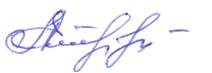 Решение ОС направлено:Председателю Общественной  Палаты Калужской области Миловановой О.В.Главе администрации МР «Город Людиново и Людиновский район» Удалову Д.С.Главному врачу ЦМБ№2 Совакову И.А. Заведующей отделом спорта, туризма, молодёжной политики и информационного сопровождения администрации МР «Город Людиново и Людиновский район» Рысиной О.А.5.Заведующей отделом образования администрации МР «Город Людиново и Людиновский район» Денисовой М.А.